Summer Conference 2018 Bio Clips (in no particular order)Scott Sanchez is originally from New Mexico where he attended the University of New Mexico. Scott has 26 years of building materials sales and works with educational facilities to help them reduce maintenance costs for the flooring in their facilities. He believes that with a common sense approach to flooring selections and an evaluation of the needs of the end user maintenance costs can be drastically reduced. Scott has been with Forbo Flooring Systems in Texas since 2014 in which time he has assisted several school districts and universities.Forbo Flooring Systems214-549-9150Frank "Rocky" RivasCertified Architectural Hardware Consultant (AHC)Certified Fired Door Assembly Inspector (FDAI)Construction Specifications Institute Specifier (CSI)  and Former CSI San Antonio PresidentCertified Alarm Technician (CAT)Associate of the American Institute of Architects (AIA)35 Years of industry experience and currently employed by Dormakaba Inc, home of Best Access SolutionsFrank "Rocky" Rivas, AHC, FDAI, CDT, CSI, CAT, Assoc. AIAArchitectural Consultant/ Specification WriterBest Access Solutions, Inc.P: 210.680.2788  C: 210.392.8517E: frank.rivas@dormakaba.comMr. Robert L. Raffle PE, SE, ME, AIA, NCARB, Raba Kistner Consultants, IncRobert Raffle is responsible for managing Raba Kistner’s Forensic Services throughout Texas. He is licensed as a professional structural and mechanical Engineer and registered as a professional Architect in Texas and other States. He brings more than 40 years of design, production and management experience including forensic and expert witness services on major facilities throughout the United States.Ms. Kaitlyn K. Cheesebro Vaclavik (Vuh-slav-ick), PE, Raba Kistner Consultants, IncKaitlyn Vaclavik is a licensed Texas professional engineer from San Antonio, TX.  She received her Bachelor of Science in Civil Engineering from the University of Michigan and her Master of Science in Civil Engineering with a  structural focus from the University of Texas in Austin.  She worked as a consulting structural engineer for 8 years, during which time she worked on the design and construction administration of multiple K-16 buildings; residence halls; medical centers; multi-family housing developments, and other public projects.  She moved to Raba-Kistner in 2017 in order to perform forensic engineering studies on existing structures. Raba Kistner Consultants, Inc.  •  12821 W. Golden Lane  •  San Antonio, TX 78249  
P 210.699.9090  •  F 210.699.6426  •  C 210.480.7900  •  kcheesebro@rkci.comBrennan VierraGraduated from Texas A&M with a Mechanical Engineering degree.  Started in HVAC in 2008 with the Daikin-McQuay rep in Houston, and I’ve been with Perry Mechanical Systems in Edinburg since 2014.  Perry Mechanical Systems represents Daikin, Lennox, Danfoss, and Energy Guard coil coatings for South Texas.3623 W. Alberta Rd.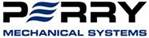 Edinburg, TX 78539Cell: 956-357-2928Fax: 956-386-1255Email: brennan@perry-mechanical.comDustin Gerloff is the Vice President of the Gerloff Company Inc.   he oversees the daily operations of the Remediation Division is responsible for handling all emergency calls regarding water, fire, and storm damage.  This includes water extraction, structural cleaning and drying, deodorization, and content cleaning and pack-outs.  Dustin also oversees the day to day operations of GCI Remediation, a licensed Mold Remediation Company. Dustin holds a Master Water Restorer, Master Fire and Smoke Restorer, and Master Textile Cleaner Designation through the IICRC (Institute of Inspection Cleaning and Restoration Certification).  Dustin is also a NADCA Certified Air Systems Cleaning Specialist (ASCS) and is a Certified Texas Department of State Health Services Mold Remediation Contractor (MRC). Dustin has completed numerous classes and countless hours of in the field application to gain these designations.  Justin Titus | Marketing Director

14955 Bulverde Rd.  
San Antonio, Texas 78247
T  210.490.2777 x1202 | M  210.394.8479
jtitus@gerloffinc.com | www.gerloffinc.com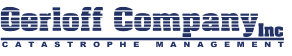 Shelly Shea is the architectural representative for Interceramic in San Antonio and south Texas.Her interior design degree led her to work with commercial & residential construction companies as well as major tile manufacturers.  Shelly is a LEED Green Associate, a certified speaker for the Natural Stone Institute and IDCEC, as well as an author/presenter of AIA approved courses.  She joins the 2018 STASMO summer conference to talk about tile, tile installation, maintenance and troubleshooting.Architectural SpecifierSan Antonio & south TexasINTERCERAMIC | Crafted For LifeM.   210.324.9327  E.     sshea@interceramic.com